21.05.20Тема урока: Повторение «квадратные корни» и «квадратные уравнения»Посмотреть видео уроки https://resh.edu.ru/subject/lesson/1551/main/https://www.youtube.com/watch?v=3WAHhcgB6vI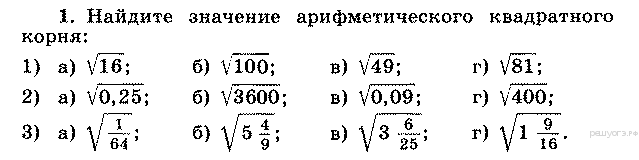 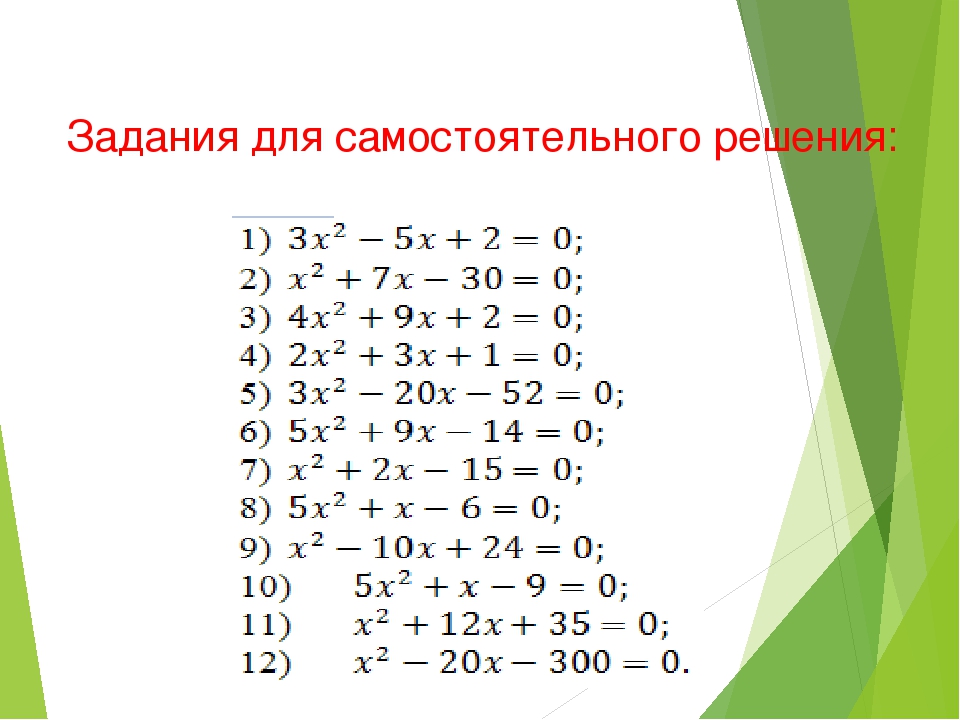 